THE GREAT LAKES CHAPTER of S.P.A.A.M.F.A.A.   INVITES YOU TO JOIN FUN & FELLOWSHIP AT THE 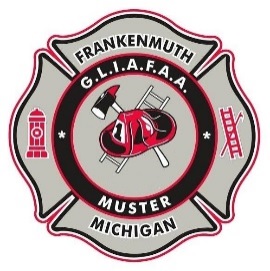 26th Anniversary 2023 MUSTER FRIDAY, JULY 28 & SATURDAY JULY 29HERITAGE PARK - FRANKENMUTH, MINAME _______________________________________________________E-MAIL:_____________________________________ADDRESS ___________________________________________________SPOUSE:_____________________________________CITY ___________________________ STATE ______________ ZIP  ______________ CELL PHONE (_____) _____-_______APPARATUS DESCRIPTION:     YEAR: __________ MAKE: ___________________ TYPE: _____________________ RIG NAME _____________________     YEAR: __________ MAKE: ___________________ TYPE: _____________________ RIG NAME _____________________     YEAR: __________ MAKE: ___________________ TYPE: _____________________ RIG NAME _____________________                                 (If needed, please list additional Rigs on separate sheet of paper and attach)Schedule of Muster Events:Friday:       2:00 pm to 5:00 pm registration  At dusk: Night Cruise and light show with pumping optionSaturday:   registration – 10:30 am Driver’s Meeting – 10:45 am Parade Line Up11:00 am – Parade through Frankenmuth with Opening Ceremonies and Flag Raising to followMass Pumping      -       Fire Flea Market         -         On Site ConcessionINSURANCE STATEMENTAPPARATUS ENTRIES WILL NOT BE ACCEPTED UNLESS THIS SECTION IS COMPLETED AND SIGNED!Insurance Carrier (Company Name) __________________________________________________________Policy Number _______________________ Effective Date ___/___/_____ Expiration Date ___/___/_____ The apparatus I am entering will be in sound mechanical condition, roadworthy as required by the State in which the apparatus is registered and will carry public liability and property damage insurance, as indicated by the policy number above, for the day of the muster and for any time that the apparatus may be on muster grounds. I agree to hold GLIAFAA, SPAAMFAA®, INC and the City of  harmless for any liability I/We incur. Each piece of apparatus will have a working 5lb. ABC Fire Extinguisher and be equipped with and use two wheel chocks.  The consumption of alcohol on the apparatus, in motion or stationary is prohibited.  I will comply with SPAAMFAA & GLIAFAA safety guidelines and Chapter Bylaws.  NOTE: All golf carts and similar electric/gas powered utility/recreational vehicles shall only be operated by a licensed driver and be covered by liability insurance.Signature: _______________________ Print Name:___________________________ Date _ __/___/_____Turn over for additional registration.Apparatus Pre-Registration GLIAFAA Member Fee $25.00   				$_____________Apparatus Pre-Registration Non-Member Fee $30.00 (deadline July 24)   			$_____________	                               (No charge for additional apparatus)Apparatus Registration Fee (Member or Non-Member) after July 24 deadline $35.00	$_____________Golf Cart $10.00 Registration - must be insured						$_____________      Pre-Registered Flea Market Space (outdoor only)         # of space(s) _____ x $35.00 = ___________**Bring your own tables, chairs & cover**						           Registration for Flea Market after July 24 deadline      # of space(s) _____ x $45.00 = ___________Space assignment will be at club discretion.Muster “T” shirt		MUSTER SHIRT				         ALTERNATE LIGHT PINK COLOR  	Small		_____ @ $15.00 				   Small	       _____ @ $15.00   	Medium	_____ @ $15.00 				   Medium	       _____ @ $15.00   	Large		_____ @ $15.00 				   Large	       _____ @ $15.00  	X Large	_____ @ $15.00      				   X Large	       _____ @ $15.00                                                                                                     	2XL 		_____ @ $17.00	 			   2XL 		       _____ @ $17.00  	3XL      	_____ @ $18.00 				   3XL      	       _____ @ $18.00  	4XL       	_____ @ $20.00 				   4XL       	       _____ @ $20.00               Muster Shirts Total        $ ___________                              REGISTRATION DEADLINE: July 24, 2023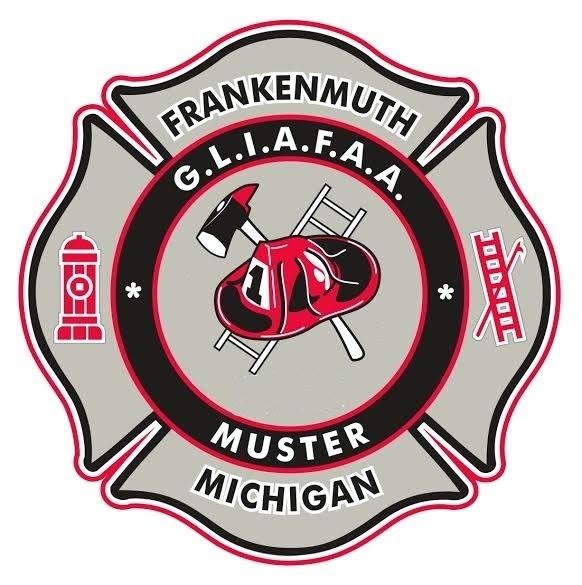           TOTAL ENCLOSED (US Funds Only)  $___________Any other registration arrangements MUST be made with 
Eileen Moelker at Eileen.moelker@gmail.com.Any other inquiries please contact either Bill Rausch at br3612345@gmail.com (248-625-8924) or Ken Tappen at firetaterrhfd@comcast.net  (810-512-4044)Please make check payable to GLIAFAA 
and send completed form to:
Frankenmuth MusterEileen Moelker6882 Joal Street    Allendale, MI 49401